          ?АРАР		                 №  52	                          РЕШЕНИЕ               01 июнь  2016 й.                                                               01 июня 2016 г.Об утверждении Программы комплексного развития систем коммунальной инфраструктуры сельского поселения Большеокинский сельсовет муниципального района Мечетлинский район Республики Башкортостан на период 2016-2021 годы и на перспективу до 2035 годаВ соответствии с Федеральным законом  от 06.10. 2003  № 131-ФЗ «Об общих принципах организации местного самоуправления в Российской Федерации»,  с Методическими рекомендациями по разработке программ комплексного развития систем коммунальной инфраструктуры муниципальных образований, утвержденными Приказом Министерства Регионального развития Российской Федерации от 6.05.2011 № 204 и в целях повышения надёжности объектов коммунальной инфраструктуры сельского поселения, Совет сельского поселения Большеокинский сельсовет муниципального района Мечетлинский район Республики Башкортостан р е ш и л:Утвердить Программу комплексного развития систем коммунальной инфраструктуры сельского поселения Большеокинский сельсовет муниципального района Мечетлинский район Республики Башкортостан на период 2016-2021 годы и на перспективу до 2035 года» согласно приложению № 1 к настоящему решению.2.  Настоящее решение обнародовать путем размещения на стенде в здании администрации сельского поселения Большеокинский сельсовет муниципального района Мечетлинский район Республики Башкортостан и на официальном сайте сельского поселения Большеокинский сельсовет муниципального района Мечетлинский район Республики Башкортостан  сельского поселения.Глава сельского поселения                                                                 В.И. ШагибитдиновБАШ?ОРТОСТАН РЕСПУБЛИКА№ЫМ»СЕТЛЕ РАЙОНЫМУНИЦИПАЛЬ РАЙОНЫНЫ*ОЛЫ  АКА  АУЫЛ СОВЕТЫАУЫЛ  БИЛ»М»№Е СОВЕТЫ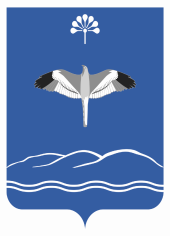 СОВЕТ СЕЛЬСКОГО ПОСЕЛЕНИЯБОЛЬШЕОКИНСКИЙ СЕЛЬСОВЕТМУНИЦИПАЛЬНОГО РАЙОНАМЕЧЕТЛИНСКИЙ РАЙОНРЕСПУБЛИКИ БАШКОРТОСТАН452554Олы Ака ауылы,Тыныслык урамы-45 Тел. 2-59-58452554,с.Большая Ока, ул. Мира 45Тел. 2-59-58